Hapet thirrja për aplikime për bursa për stafin akademik me kohë të plotë të Universitetit të Tiranës në Universitetin e Torinos, Itali për semetrin e dytë të vitit akademik 2021-2022.Në kuadër të programit Erasmus+ është hapur thirrja për aplikime për bursa për mobilitete për stafin akademik me kohë të plotë të Universitetit të Tiranës në Universitetin e Torinos, Itali për semestrin e dytë të vitit akademik 2021-2022.https://www.unito.it/Llojet e mobilitetit përfshijnë:-Shkëmbimin e stafit akademik me kohë të plotë për trajnim;-Shkëmbimin e stafit akademik me kohë të plotë për mësimdhënie.Kohëzgjatja e bursave:- 5 ditë + 2 ditët e udhëtimit;Fushat e trajnimit dhe mësimdhënies:- Gjuhë italiane / gjermane / angleze / frënge / spanjolle / greke ;http://www.lingue.unito.it/do/home.plBursat përfshijnë: -Kompensimin ditor për stafin (160 EUR në ditë);- Kostot e udhëtimit (në varësi të distancës midis universitetit pritës dhe atij të origjinës)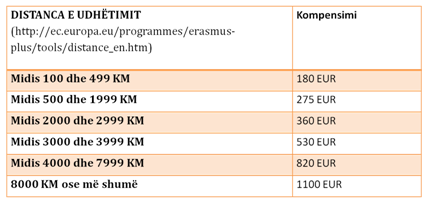 Për të përcaktuar distancën ju lutem referohuni: http://ec.europa.eu/programmes/erasmus-plus/tools/distance_en.htmDokumentat e nevojshme për aplikim për stafin akademik:- CV+ Lista e publikimeve; - Kopje e Pasaportës; - Letër motivimi; - Vërtetim Punësimi (në gjuhën shqipe); - Certifikata e gjuhës së huaj; - Vetëdeklarim nëse keni kryer apo jeni shpallur më parë një mobilitet Erasmus+ (nëse po, ku);- Plani i mobilitetit për mësimdhënie / trajnim*; Për të shkarkuar formatin e Planit të Mobilitetit për Mësimdhënie klikoni në adresën: https://unitir.edu.al/wp-content/uploads/2022/03/Teaching-Mobility-Agreement-Incoming_ka107-v03-2021-10-13.docx Për të shkarkuar formatin e Planit të Mobilitetit për Trajnim klikoni në adresën:https://unitir.edu.al/wp-content/uploads/2022/03/Training-Mobility-Agreement-Incoming.docx *Plani i Mobilitetit është një dokument në të cilin duhet të specifikohet programi juaj i propozuar që do të kryeni gjatë periudhës së shkëmbimit. Ky dokument firmoset nga aplikanti dhe nga personi përgjegjës në Rektorat, i cili është Koordinatori Institucional i Erasmus +.Afati për aplikim: 11 Mars 2022Dokumentat duhen dorëzuar dorazi në Rektoratin e Universitetit të Tiranës, Sektori i Marrëdhënieve me Jashtë, si dhe duhet të  dërgohen të  skanuara në  e-mailin iro@unitir.edu.al.Për më shumë informacion mbi bursat mund të na kontaktoni në adresën: iro@unitir.edu.al.Universiteti i Tiranës ju uron suksese në aplikimin tuaj!